Adapted from I'm the only DSS person on campus! Powerpoint.1. I’m the only DSS person on campus! One person offices & how we make it work for us & our collegesLaura Cherry Akgerman, Ohio Dominican UniversityLeslie Taylor, Methodist Theological School 2. One person DSS officeIt’s a lot of work!Establish procedures & schedules earlyTime managementTemplates ListservesMultiple job titlesDSS coordinator, and, and, and…3. One Person DSS officeEstablishing policy Pre-semester preparationsBooks in e-format (current students)Initial meetings/intakeAccommodations lettersTest taking/proctoring4. One Person DSS OfficeBest parts about being a one person officeCollaborationAutonomyAccountabilityCreativityStudent rapportScheduling5. One person officeHardest parts about being a one person officeTime scarcityLimited resourcesStudent to coordinator ratio (esp. during finals week!)Irate parents & studentsLimited visibilityNo one understands me (sometimes)Scheduling6. Why I love my job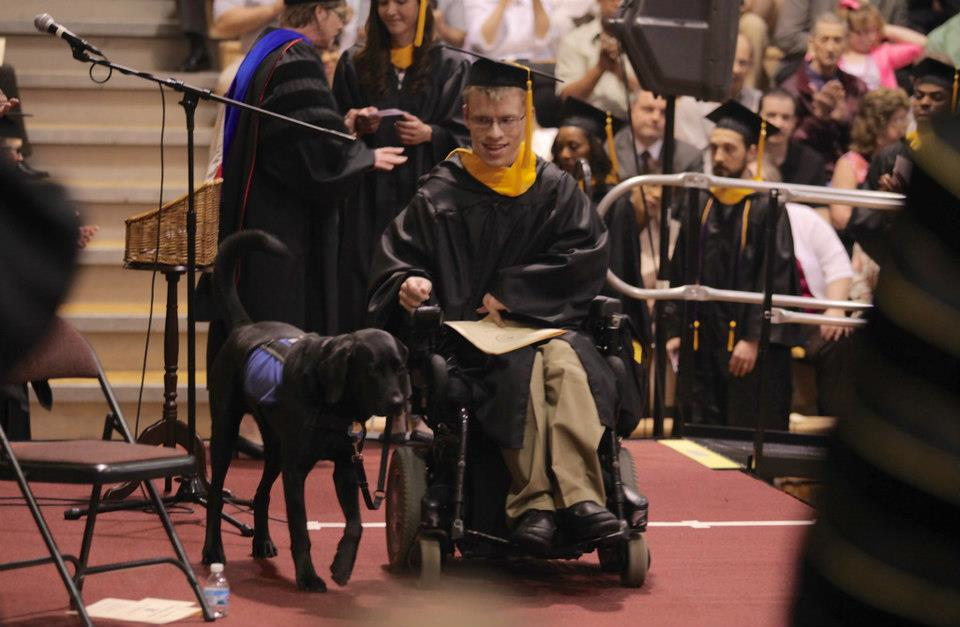 